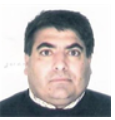 GILBERTO DE CARVALHO FERNANDES1. HABILITAÇÕES ACADÉMICAS E PROFISSIONAISDoutorando em Contabilidade (Universidade de Aveiro e Universidade do Minho)Mestrado em Contabilidade e Auditoria e em Ciências da ComunicaçãoEstudos Avançados (Investigador) na Universidad Complutense de Madrid e Pós-Graduação em Estudos EuropeusLicenciatura em Contabilidade e Auditoria (Universidade de Aveiro)Título de Especialista na Área de “Contabilidade”, especialidade em “FiscalidadeContabilista Certificado n.º 5.6162. EXPERIÊNCIA PROFISSIONALConsultor nas áreas da Contabilidade e FiscalidadeContabilista CertificadoDocente do ensino superior desde abril de 2005, sendo desde fevereiro de 2010 – Assistente Convidado no ISCAA – Instituto Superior de Contabilidade e Administração de Aveiro (unidades curriculares de contabilidade e simulação empresarial)Formador nas áreas da Contabilidade, Fiscalidade, Gestão, Organização, Comunicação e Desenvolvimento Pessoal e EmpresarialExperiência anterior como auditor e áreas financeira e administrativa em várias empresas3. FORMAÇÃO CONTÍNUAPreocupação constante na atualização técnica e pedagógica, designadamente nos domínios pedagógicos, contabilísticos, fiscais e financeiros – formação promovida pela OCC – Ordem dos Contabilistas Certificados4. ATIVIDADE FORMATIVADesde 1996 tem vindo a participar como formador em diversas ações de formação, com particular incidência nos domínios contabilísticos, fiscais e organização e gestão de empresasNesta vertente destaca-se a participação desde 2013 nas diversas edições do Curso de Preparação para o Exame de Avaliação Profissional de Acesso à OCC5. ATIVIDADE CIENTÍFICAPublica com regularidade artigos técnicos e ou de informação em diversas revistas especializadasOrador convidado para diversas conferências, colóquios, palestras e seminários